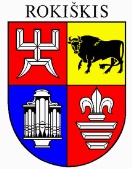 ROKIŠKIO RAJONO SAVIVALDYBĖS ADMINISTRACIJOS DIREKTORIUSĮSAKYMASDĖL TARNYBINIO AUTOMOBILIO ODOMETRO RODMENŲ PATVIRTINIMO IR KURO NORMOS NUSTATYMO2024 m. balandžio 24 d. Nr. ATF-39RokiškisVadovaudamasis Tarnybinių automobilių įsigijimo, nuomos ir naudojimo Rokiškio rajono savivaldybės administracijoje ir jos teritoriniuose struktūriniuose padaliniuose taisyklėmis, patvirtintomis Rokiškio rajono savivaldybės administracijos direktoriaus 2024 m. sausio 22 d. įsakymu Nr. AV-39 „Dėl Tarnybinių automobilių įsigijimo ir naudojimo Rokiškio rajono savivaldybės administracijoje ir jos filialuose- seniūnijose taisyklių patvirtinimo“:1. Nustatau, kad nuo 2024 m. balandžio 24 d. Rokiškio rajono savivaldybės administracijos tarnybinio lengvojo automobilio „VW Transporter“, valstybinis Nr. NAE 739 kuro sunaudojimo norma nustatoma pagal faktinį kuro sunaudojimą, remiantis „FleetComplete“ telemetrijos duomenimis. 2. T v i r t i n u  lengvojo automobilio „VW Transporter“, valstybinis Nr. NAE 739, odometro duomenis 2024 m. balandžio 24 d. 151 828,00 km.3. Pripažįstu netekusiu galios Rokiškio rajono savivaldybės administracijos direktoriaus 2024 m. balandžio 15 d. įsakymą Nr. ATF-29 „Dėl tarnybinio automobilio odometro rodmenų patvirtinimo ir kuro normos nustatymo“.Įsakymas per vieną mėnesį gali būti skundžiamas Lietuvos Respublikos administracinių ginčų komisijos Panevėžio  apygardos skyriui (Respublikos g. 62, Panevėžys) Lietuvos Respublikos ikiteisminio administracinių ginčų nagrinėjimo tvarkos įstatymo nustatyta tvarka.Administracijos direktorius			Valerijus RancevasErnesta Jančienė